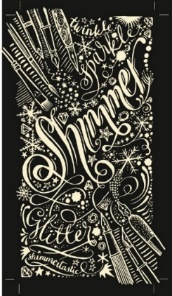       Arabian Nights                         Citrus Ice                           Spearmint Diva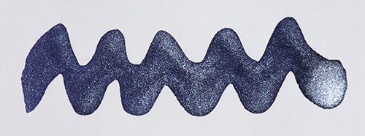 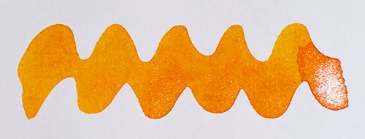 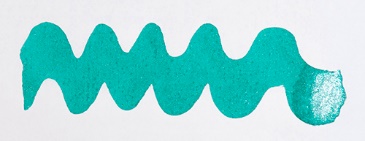            Cobalt Jazz                           Electric Pink                         Frosted Orchid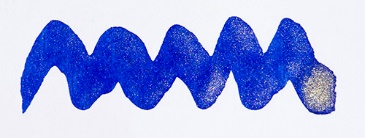 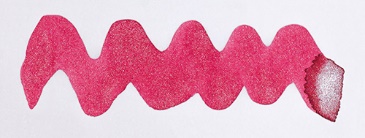 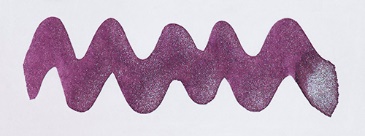          Golden Ivy                                Firefly                                  Arctic Blue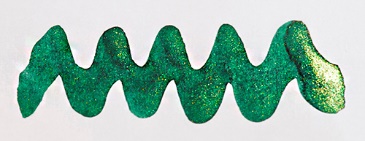 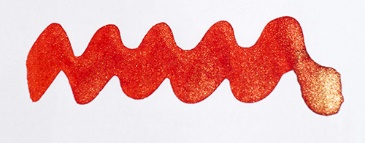 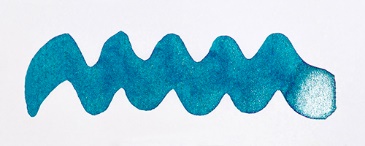           Rockin Rio                           Starlit Seas                            Wine Divine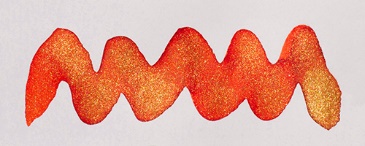 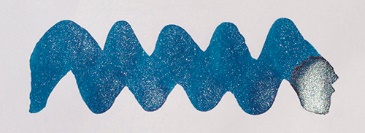 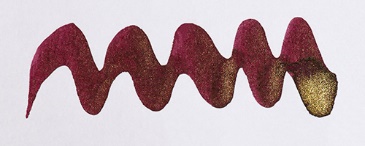             Mystique                                Dragon Blood                                  Neon Lime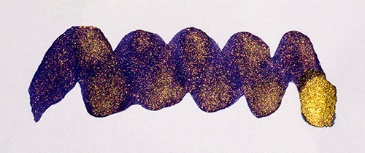 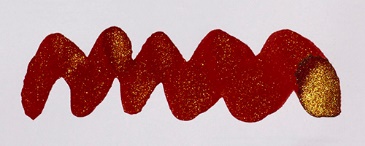 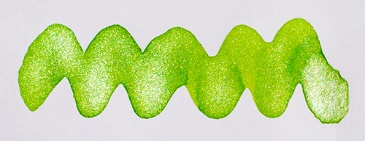          Razzmatazz                            Pink Champagne                           Peacock Flare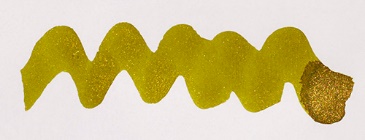 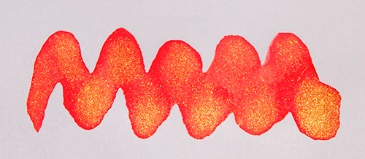 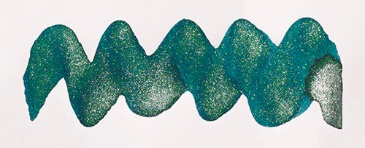 